Décrire des images 2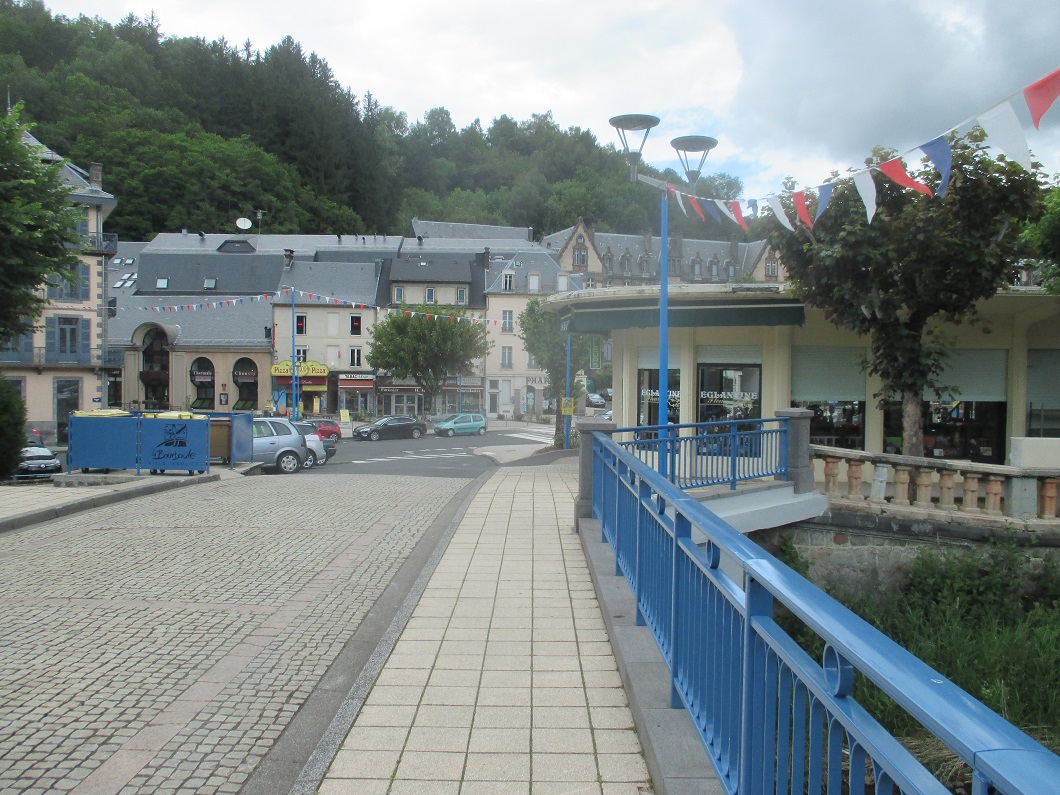 